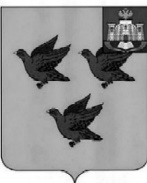 РОССИЙСКАЯ ФЕДЕРАЦИЯОРЛОВСКАЯ ОБЛАСТЬАДМИНИСТРАЦИЯ ГОРОДА ЛИВНЫ П О С Т А Н О В Л Е Н И Е08 декабря 2017г.                                                                                             №859     г.ЛивныОб утверждении плана проведения плановыхпроверок в отношении гражданна территории города ЛивныОрловской области   В  целях предупреждения, выявления и пресечения нарушений земельного законодательства, а также осуществления контроля за рациональным и эффективным использованием земель на территории г. Ливны Орловской области, на  основании Земельного кодекса Российской Федерации, Постановления Правительства Орловской области от 16 марта 2017 г. № 94 « Об утверждении Порядка осуществления муниципального земельного контроля на территории Орловской области»  администрация города п о с т а н о в л я е т:  1. Утвердить план проведения плановых проверок в отношении граждан на территории города Ливны на  2018 года согласно приложению к настоящему постановлению.        2. Разместить план проведения плановых проверок в отношении граждан на территории города Ливны Орловской области, указанный в п.1 настоящего постановления,   на  официальном сайте администрации города Ливны в трехдневный срок со дня его утверждения. 3. Контроль за исполнением постановления возложить на начальника управления муниципального имущества администрации г. Ливны Орловской области В.Н. МалахановаГлава города                                                                                          Н.В. ЗлобинПриложение к постановлению администрации городаот _________________ № _________План проведения плановых проверок в отношении граждан на территории города Ливны на 2018 год.№п/пФ.И.О.( полностью)Дата начало проведения плановой проверкиСведения об объектах земельных отношений, в отношении которых будет проводиться проверка, позволяющие их идентифицировать( кадастровый номер, ( при наличии), адрес и  ( или) описания местоположения)Цель проведение проверокОснование проведения проверкиНаименование органа, осуществляющего плановую проверку1Тарасов Евгений Олеговичфевраль57:26:0010302:105, Орловская область, г. Ливны, ул. Славная, 2аСоблюдение требований земельного законодательстваПротокол совещание рабочей группы по решению вопроса инвентаризации земельных участков на территории города Ливны Орловской областиАдминистрация г. Ливны Орловской области2Леонов Александр Витальевич,Леонова Наталья Владимировнамарт57:26:0010503:72, Орловская область, г. Ливны, ул. Воронежская, 40 аСоблюдение требований земельного законодательстваПротокол совещание рабочей группы по решению вопроса инвентаризации земельных участков на территории города Ливны Орловской областиАдминистрация г. Ливны Орловской области3Занин Петр Георгиевичапрель57:26:0010102:29, Орловская область, г. Ливны, ул. Фрунзе, 164Соблюдение требований земельного законодательстваПротокол совещание рабочей группы по решению вопроса инвентаризации земельных участков на территории города Ливны Орловской областиАдминистрация г. Ливны Орловской области4Данилова Валентина КонстантиновнамайОрловская область, г. Ливны, ул. Пушкарский тупик, 6Соблюдение требований земельного законодательстваПротокол совещание рабочей группы по решению вопроса инвентаризации земельных участков на территории города Ливны Орловской областиАдминистрация г. Ливны Орловской области5Клушина Лидия ИвановнаиюньОрловская область, г. Ливны, ул. Зелёная, 13Соблюдение требований земельного законодательстваПротокол совещание рабочей группы по решению вопроса инвентаризации земельных участков на территории города Ливны Орловской областиАдминистрация г. Ливны Орловской области6Мухин Анатолий ИвановичиюльОрловская область, г. Ливны, ул. Зелёная, 18Соблюдение требований земельного законодательстваПротокол совещание рабочей группы по решению вопроса инвентаризации земельных участков на территории города Ливны Орловской областиАдминистрация г. Ливны Орловской области